Termes de Reference pour le recrutement d’un consultant pour l’élaboration du plan stratégique et opérationnel 2021-2025 de l’Association Tunisienne de Prévention PositiveCadre de la missionL’Association Tunisienne de Prévention Positive (ATP+) est une association à but non lucratif. Elle a été créée en 2014. Elle est sous bénéficiaire du Fonds mondial et un des acteurs majeurs engagés pour la lutte contre la discrimination et milite pour le respect et la dignité des personnes vivant avec le VIH et les populations à risque en Tunisie. L’ATP+ est un acteur clé dans le domaine de l’accompagnement et la prise en charge des PVVIH en Tunisie. Son action est centrée sur le droit des minorités à risque, notamment les femmes et jeunes filles (victimes de violence, familles monoparentales, femmes isolées, travailleuses de sexe, femmes SDF, femmes rurales…), les LGBTQI et les adolescents affectés par le VIH/SIDA. ATP+ œuvre actuellement au niveau des grandes villes côtières et au Sud de la Tunisie à travers ses deux antennes, celle de Tunis et celle de Monastir.Vision, mission et valeurs :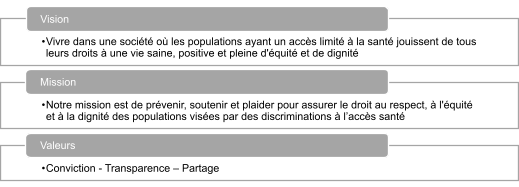 Dans le cadre d’un projet d’appui de la plateforme de coalition plus MENA, ATP+ souhaite recruter un expert(e) pour l’élaboration de son plan stratégique et plan d’opérationnalisation 2021-2025.Objectifs de la mission L’expert(e) aura pour mission d’élaborer le plan stratégique et le plan d’opérationnalisation 2021-2025 de l’ATP+.Tâches du consultant(e) Elaborer un agenda de travail en début de mission et un rapport en fin de mission ;Prendre connaissance des documents relatifs aux projets, programmes, stratégies antérieures, rapports afin de s’imprégner de la nature des activités de l’association;Tenir des réunions de réflexion avec l’équipe de gestion de l’association ;Proposer une méthodologie pour l’élaboration du plan stratégique et d’un canevas pour un tel document ;Identifier les thèmes majeurs à traiter durant l’atelier de planification et de discussions ;Faciliter deux jours de travail avec l’équipe élargie pour évaluer l’atteinte des objectifs du plan précédent et définir les nouveaux axes stratégiques ;Elaborer le plan d’opérationnalisation du plan stratégique ;Rédiger une ébauche complète du plan stratégique pour la période 2021-2025 pour circulation, recueil des commentaires et finalisation du plan stratégiqueEchanger avec l’équipe de coordination afin de finaliser les produits demandés. Résultats attendus L’ATP+ dispose d’un plan stratégique 2021-2025 en version arabe et française ;L’ATP+ dispose d’un plan d’opérationnalisation du plan stratégique 2021-2025.Qualifications requises Diplôme d’étude universitaire Au moins 2 expériences en élaboration de Plan Stratégique ;Avoir une bonne connaissance de la problématique du VIH/SIDA et des Droits Humains ;Avoir une bonne connaissance des bailleurs et des sources des financements dans le domaine de la santé et du VIH/SIDA ;Avoir une bonne capacité de synthèse et une bonne maîtrise de l’expression écrite et orale du français et arabe ;Avoir une expérience en facilitation d’ateliers et de réunions ;Maitrise l’outil informatique.Durée et période de la missionDurée de la mission : 10 joursDurée de réalisation : le délai global d’exécution de la mission est d’un maximum de deux mois, les délais de validation compris et ce, à partir de la date de signature du contrat.La date de début de la mission est prévue au mois d’Avril.Les candidat(e)s intéressé(e)s sont invité(e)s à adresser un dossier de candidature au plus tard le 1er avril 2021 à l’adresse suivante : Candidatures@atpplus.comModalité de candidatureLes candidat(e)s intéressé(e)s pour soumissionner doivent fournir un dossier de candidature composé des éléments suivants : CV détaillé du (de la) ou des consultant(e)s; Une offre technique ; Une offre financière détaillée expliquant les différents coûts.  Offre technique L’offre technique devra comprendre au minimum les éléments suivants : Compréhension des présents termes de référence ; Méthodologie proposée pour atteindre les objectifs ; Étapes de réalisation ; Planning de travail détaillé. L’offre technique ne devra pas dépasser 20 pages (hors CV). D’autres documents jugés pertinents pour la proposition pourront être joints en annexe.  Offre financière Une offre financière conforme et cohérente avec l’offre technique devra être présentée par le (la) consultant(e). Cette offre financière devra comporter un budget détaillé indiquant : Le montant de sa rémunération (honoraires journaliers x nombre de jours) ; Les frais annexes éventuels. 